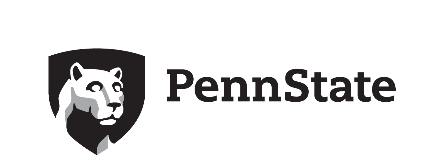 Liability and Media ReleaseI/we,	the	undersigned,	individual	and	as	parent(s)	and	or	legal	guardian(s)	of 		, a minor, give permission to participate in the (insert name of event) 				, sponsored by (insert name  of  sponsoring  college or group) 					of The Pennsylvania State University located at (insert location) 			on (insert dates) 	. In consideration of such admission, I/we do hereby agree to release, discharge, and hold harmless The Pennsylvania State University, its trustees, officers, agents, and employees of and from all causes, liabilities, damages, claims, or demands whatsoever on account of any injury or accident involving the said minor arising out of my child’s participation in the (insert name of the event) 			.I/we grant  do not grant (check one) permission to The Pennsylvania State University and its agents or employees to use photographs and/or video taken of my child from this event for use in promotional and educational materials and to use such photographs/video in electronic versions of the same publications or on Penn State Web sites or other electronic forms of media, and to oﬀer them for use or distribution in other non-college publications, electronic or otherwise, without notifying me. I hereby agree to release, defend, and hold harmless The Pennsylvania State University and its agents or employees, including any ﬁrm publishing and/or distributing the ﬁnished product in whole or in part, whether on paper, via electronic media, or on Web sites, from and against any claims, damages, or liability arising from or related to the use of the photographs/video.Parent (s)/Legal Guardian(s): I have read this release before signing below, and I fully understand the contents, meaning, and impact of this release. I understand that I am free to address any speciﬁc questions regarding this release by submitting those questions in writing prior to signing, and I agree that my failure to do so will be interpreted as a free and knowledgeable acceptance of the terms of this release.Print Name of Parent or Legal Guardian: 	Signature of Parent or Legal Guardian: 	DateEmergency Contact Information for ParticipantName and Relation to Participant: 	Cell Phone: 	Home Phone: 	